SAFETY RULES Behave Responsibly:No _________________Arrive __________________No ________________________ experimentsBe Safe:Wear protective equipment (Wear ____________ when working with ______________, _______________, ___________Know the ____________________of safety equipment (fire extinguisher, fire blanket, fire pull station, emergency shower, eye wash station, broken glass receptacle, etc)_________________ accidentsDress Appropriately: (secure long hair, clothing, jewellery. No open-toed shoes.Glassware Safety:Never use ___________________ glassware____________ broken glassware and place in ___________________ container.  Electrical SafetyDo not use cords that are ________________. Pull on plug, not cord.Chemical SafetyTreat all chemicals as if they are __________________________ chemical spills on skin with ___________Always check with teacher how to dispose of used chemicals: eg. designated container, not down sink.____________ if you need to detect odorFire SafetyNever leave Bunsen burner _________________Point open glassware _______________ from you and others. Do not ____________  over flameTie back long hair and loose clothing. Sharps Safety: Place sharps in designated containerFood Safety: No ___________, drinking, applying make up during experiments!Clean up when finished:_________________ materials and equipment. _________________ of chemical waste properly (designated container)._________________ counter. _________________ handsSAFETY SYMBOLSHHPS Symbols - Used for products in the _______________ .H______________________H______________________P______________________S______________________Type of Danger: 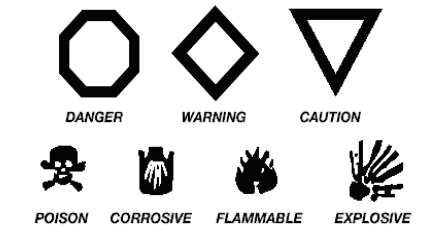  WHMIS SYMBOLS – For products at work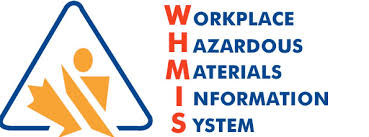 What’s the difference? WHMIS symbols identify a wider range of hazards than HHPS symbolsWHMIS symbols for hazardous products in the workplace.WHMIS symbols identify a _______________________ of hazards than HHPS symbolsOnly ______________ shape around the symbol.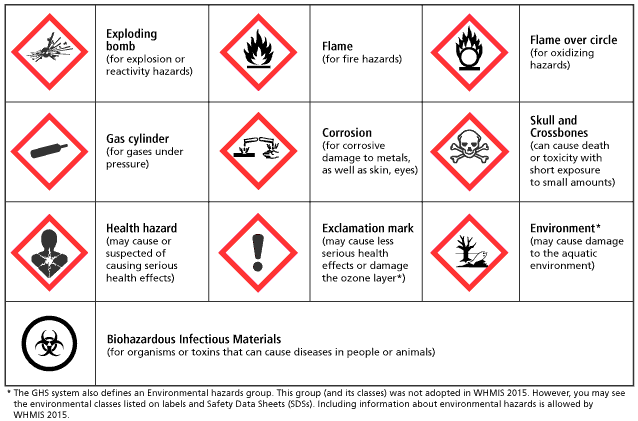 WHMIS Labels have a lot of information on them. Most importantly they:Alert the user to the ___________________ of the product​State what ________________________ to take when handling the product.​Refer the user to a _________________  ______________data sheet (MSDS) for more detailed information about the product.Hazardous waste cannot be disposed like normal trash in landfills but must go to designated facilities. 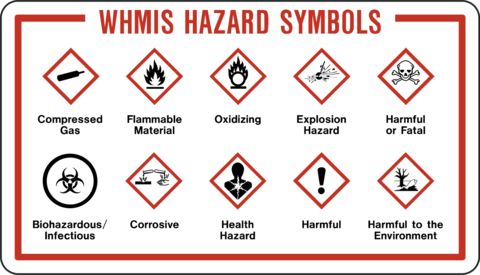 Safety Symbol Assignment							Name: Now that you have learned about what the product safety symbols mean, list some of the most common safety precautions you will take when handling chemicals in the lab.What kinds of products do you think you will use in this science until that may fall under the title of hazardous products?What does WHMIS stand for?What does HHPS stand for? Draw the WHMIS symbol for:Flammable Material            b) Corrosive Material 	       c) Oxidizing AgentLook around your household. What material can you find that have either WHMIS or HHPS symbols. List the products and what their symbols mean:ProductDrawing of SymbolSymbol MeaningPrecautions